ProfilPartner v TPA Česká republikaDaňový poradceCertifikovaný účetní poradce ve Spojených Státech (CPA)Profesní kariéraOd roku 2009: Partner v TPA Česká republikaOd roku 2006: Zaměstnanec v TPA Česká republika2004 – 2006: Specialista v Telekom Austria, Rakousko2001 – 2004: Audit Assistant v E&Y, RakouskoVzdělání a certifikátyCertifikovaný daňový poradce od roku 2008Certifikovaný účetní poradce od roku 2003Absolvent Wirtschaftsuniversität ve Vídni, RakouskoVýměnný program na University of Illinois, USAZákladní a středoškolské vzdělání v České republiceJazyková vybavenostČeský jazykAnglický jazykNěmecký jazykKlientské zaměření / službyIFRS/US GAAP ConsultancyReal Estate ConsultancyTransaction AdvisoryCorporate TaxTax Structuring / National & InternationalOdvětvíNemovitostiVelkoobchod a maloobchodZpracovatelský průmysl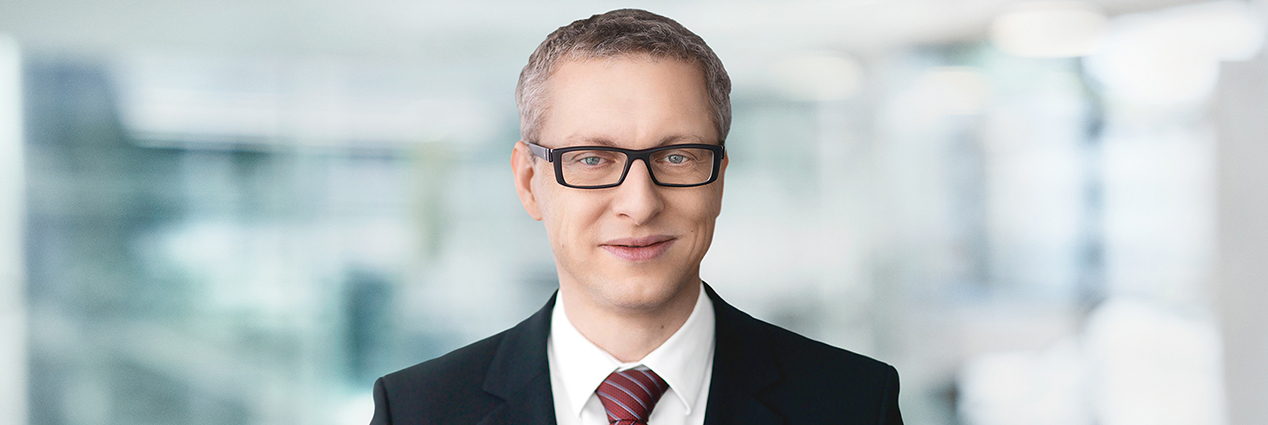 Petr KarpelesKontaktPetr Karpelespetr.karpeles@tpa-group.czTelefon: +420 222 826 270Mobil: +420 724 695 798TPA Česká republika Antala Staška 2027/79 Praha 4, 140 00 Telefon: +420 222 826 311